ΠΡΟΓΡΑΜΜΑ ΠΡΑΚΤΙΚΗ ΑΣΚΗΣΗ ΠΑΝΕΠΙΣΤΗΜΙΟΥ ΠΑΤΡΩΝ:ΠΟΛΙΤΙΚΩΝ ΜΗΧΑΝΙΚΩΝΕπιστημονικός  Υπεύθυνος: Ιωάννης Δ. Μαναριώτης (idman@upatras.gr)07/02/2022ΠΡΟΣΚΛΗΣΗ ΕΚΔΗΛΩΣΗΣ ΕΝΔΙΑΦΕΡΟΝΤΟΣ ΠΡΟΠΤΥΧΙΑΚΩΝ ΦΟΙΤΗΤΩΝ/ΤΡΙΩΝ ΓΙΑ ΠΡΑΓΜΑΤΟΠΟΙΗΣΗ ΠΡΑΚΤΙΚΗΣ ΑΣΚΗΣΗΣ ΑΚΑΔ. ΕΤΟΥΣ 2021-2022Με την παρούσα ανακοίνωση, γνωστοποιείται στους/στις φοιτητές/τριες του Τμήματος Πολιτικών Μηχανικών του Πανεπιστημίου Πατρών που βρίσκονται στο 8ο και μεγαλύτερο εξάμηνο σπουδών, ότι δίνεται η δυνατότητα υλοποίησης Πρακτικής Άσκησης για το ακαδημαϊκό έτος 2021-22 σε σαράντα τέσσερις (44) φοιτητές/τριες, οι οποίοι/ες θα απασχοληθούν για διάστημα τεσσάρων (4) συνεχόμενων μηνών σε καθεστώς πλήρους απασχόλησης, από 01/04/2022 μέχρι και 30/09/2022 με συμβολική αμοιβή (250 € το μήνα) και ασφάλεια (1% κατά κινδύνου), σε δημόσιους ή ιδιωτικούς φορείς.Η αμοιβή και οι ασφαλιστικές εισφορές των φοιτητών/τριών θα καταβάλλονται μέσω του Ειδικού Λογαριασμού Κονδυλίων Έρευνας του Πανεπιστημίου Πατρών στο πλαίσιο της Πράξης «Πρακτική Άσκηση  Τριτοβάθμιας Εκπαίδευσης του Πανεπιστημίου Πατρών», με ΜIS 5030937 που υλοποιείται στο πλαίσιο του Επιχειρησιακού Προγράμματος «Ανταγωνιστικότητα Επιχειρηματικότητα και Καινοτομία» και συγχρηματοδοτείται από την Ευρωπαϊκή Ένωση (Ευρωπαϊκό Κοινωνικό Ταμείο-ΕΚΤ) και από Εθνικούς πόρους, σύμφωνα με τους όρους και τους κανόνες του Προγράμματος.Απαραίτητη προϋπόθεση  για να πραγματοποιήσει ένας/μια φοιτητής /τρια πρακτική άσκηση και να λάβει την σχετική αποζημίωση είναι α) να διατηρεί την φοιτητική ιδιότητα καθ’ όλη την διάρκεια διεξαγωγής της πρακτικής άσκησης και β) να μην υλοποιήσει πρακτική άσκηση σε φορέα απασχόλησης όπου με το νόμιμο εκπρόσωπο έχει α΄ και β΄ βαθμό συγγένειας. Δεν έχουν δικαίωμα συμμετοχής οι φοιτητές/τριες που πραγματοποίησαν πρακτική άσκηση κατά τα προηγούμενα έτη. Τα αποτελέσματα της επιλογής των φοιτητών/τριών θα αναρτηθούν στον ιστότοπο της Πρακτικής Άσκησης του Τμήματος και στον ιστότοπο του Γραφείου Πρακτικής Άσκησης, ενώ ενστάσεις θα έχουν τη δυνατότητα να υποβάλλουν οι φοιτητές/τριες εντός πέντε ημερών από την επόμενη της ημέρας ανάρτησης των αποτελεσμάτων αξιολόγησης στην Επιτροπή Ενστάσεων και Προσφυγών του ΕΛΚΕ υποβάλλοντας την ένσταση στο rescom@upatras.gr.ΣΗΜΑΝΤΙΚΕΣ ΗΜΕΡΟΜΗΝΙΕΣΔΙΑΔΙΚΑΣΙΑ ΥΠΟΒΟΛΗΣ ΑΙΤΗΣΗΣΑναζητήστε το επισυναπτόμενο έντυπο ΑΙΤΗΣΗΣ   Η αίτηση κατατίθεται σε έντυπη μορφή στην Γραμματεία του τμήματος και λαμβάνει αριθμό πρωτοκόλλου. Μετά τη λήξη της προθεσμίας οι αιτήσεις δεν γίνονται δεκτές. Τυχόν παραιτήσεις γίνονται με υπεύθυνη δήλωση προς τον επιστημονικά υπεύθυνο και οι θέσεις συμπληρώνονται από τους επιλαχόντες. ΚΡΙΤΗΡΙΑ ΕΠΙΛΟΓΗΣΤα κριτήρια επιλογής είναι :  Η κατάταξη των υποψηφίων θα γίνει με μοριοδότηση σύμφωνα με τον αλγόριθμο: 10-0.3 x Εξάμηνο Φοίτησης-0.2 x Αριθμός οφειλόμενων μαθημάτων μέχρι απονομή διπλώματος+0.50 x ΜΟ Βαθμολογίας.Σε περίπτωση ισοβαθμίας επιλέγεται ο/η φοιτητής/τρια με το μεγαλύτερο ΜΟ βαθμολογίας. (Διευκρινίζεται ότι οφειλόμενα μαθήματα ΔΕΝ είναι εκείνα για τα οποία δεν έχει ακόμα δικαίωμα εξέτασης ο φοιτητής,  δηλαδή για τους φοιτητές του 9ου εξαμήνου ΜΟΝΟΝ, τα μαθήματα 9ου  και 10ου εξαμήνου. Εν κατακλείδι, οφειλόμενα μαθήματα είναι όσα στην καρτέλα εμφανίζονται με βαθμό κάτω του 5). Η παρούσα ανακοίνωση θα αναρτηθεί:στην ιστοσελίδα του Προγράμματος: https://praktiki.upatras.gr/στην ιστοσελίδα του Τμήματος https://www.civil.upatras.gr/index.php/praktikh/ και θα τοιχοκολληθεί: στη Γραμματεία του Τμήματος στο Γραφείο του Επιστ. ΥπευθύνουΟ Επιστημονικός Υπεύθυνος του Τμήματος Πολιτικών Μηχανικών Ιωάννης Δ. Μαναριώτης Αν. Καθηγητής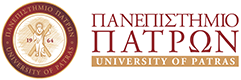 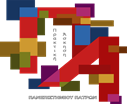 07/02/2022Δημοσιοποίηση ανακοίνωσης προγράμματος για το Ακαδ. έτος 2021-202221/2/2022Λήξη προθεσμίας υποβολής αίτησης συμμετοχής23/2/2022Δημοσιοποίηση των προσωρινών αποτελεσμάτων24/2/22-28/02/22Υποβολή ενστάσεων01 /3/2022Ανακοίνωση οριστικών αποτελεσμάτων1/4/2022 και κάθε 1η των επόμενων  μηνών μέχρι Ιούνιο 2022Έναρξη πρακτικής άσκησης